Обучающий семинар технических инспекторов труда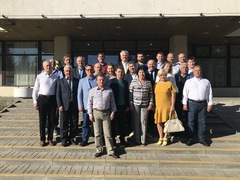       27-31 мая в г. Санкт-Петербурге проходил обучающий семинар по повышению квалификации технических инспекторов труда профсоюза Центрального, Северо-Западного, Южного, Северо-Кавказского и Приволжского федеральных округов. Технические инспекторы труда из 42-х региональных организаций Профсоюза приняли участие в  обучении по актуальным вопросам охраны труда: управление профессиональными рисками, риск-ориентированный подход, страхование профессиональных рисков в бюджетной сфере, стратегия совершенствования культуры безопасности, повышение уровня безопасного поведения при организации  и другие. В работе семинара приняли участие и выступили заместитель Председателя Профсоюза Вадим Дудин, председатель Совета по вопросам охраны труда и здоровья при ЦС Профсоюза Людмила Пуртова, а также представитель Минобрнауки России, начальник отдела охраны труда Министерства Василий Антонов.С информацией по итогам Года охраны труда в Профсоюзе, общепрофсоюзной тематической проверки и работы технической инспекции труда Профсоюза за отчетный год выступили специалисты отдела охраны труда и здоровья аппарата Профсоюза.В рамках семинара состоялось заседание Совета по вопросам по вопросам охраны труда и здоровья, на котором были рассмотрены предложения по охране труда к проекту программного документа развития деятельности Профсоюза на 2020-2025 годы, проекты Положений о технической инспекции труда Профсоюза и об уполномоченном (доверенном) лице по охране труда профсоюзного комитета образовательной организации, а также вопросы здоровьесбережения и профессиональных заболеваний педагогических работников.Обучающий семинар завершился вручением удостоверений о повышении квалификации и проверке знаний требований охраны труда по программе для руководителей и специалистов организаций.